Mission: Lifeline Montana STEMI Inter-Hospital Transfer GuidelineBenefis – Great FallsPhone: 1-800-972-4000 or 406-455-4320    Fax: 406-455-4584Billings Clinic - BillingsPhone: 1-800-325-1774    Fax: 406-657-3834Bozeman Deaconess - BozemanPhone:  406-414-1000    Fax:  406-414-5001Community Medical Center - MissoulaPhone:  406-327-4171    Fax:  406-327-4504Kalispell Regional Medical Center - KalispellPhone: 406-752-1733    Fax: 406-756-4717St. James Healthcare - ButtePhone: 1-844-202-2495    Fax:  406-723-2517St. Patrick’s Hospital - MissoulaPhone:  1-888-878-7287    Fax:  406-329-5639St. Peter’s Hospital - HelenaPhone:  406-444-2150    Fax:  406-447-2695St. Vincent’s Hospital - BillingsPhone:  1-800-331-0222    Fax:  406-237-4125
AHA Mission: Lifeline Ideal STEMI Treatment Goals (for all eligible patients receiving any reperfusion (PCI or fibrinolysis) therapy):First Medical Contact-to-First ECG time ≤10 minutes Fibrinolytic–eligible patients with Door-to-Needle time ≤ 30 minutes Patients transferred for Primary PCI to a Receiving Center with referring center Door in- Door out time (Length of Stay) ≤ 45 minutes (guideline recommendation is ≤ 30 minutes)Patients transferred for Primary PCI to a Receiving Center with referring center ED Door-to- PCI device time ≤ 120 minutes (includes transport time) All STEMI patients without a contraindication receiving aspirin before ED discharge For those patients with a contraindication to transfer for PCI, ensure the following are completed during their hospitalization:Aspirin within 24 hours of hospital arrival, and aspirin at discharge Beta blocker at discharge LDL >100 who receive statins or lipid lowering drugs STEMI patients with left ventricular systolic dysfunction on ACEI/ARB at dischargeSTEMI patients who smoke receive smoking cessation counseling at discharge 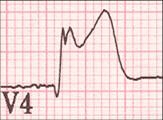 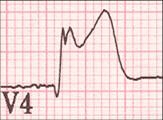 Patient weight (kg)TNK (mg)TNK (mL)Less than 60 kg30 mg6 mL 60 or more but less than 7035 mg7 mL 70 or more but less than 8040 mg8 mL 80 or more but less than 9045 mg9 mL90 or more kg50 mg10 mLMedicationDoseTime StartTime StopRN (Initials)Aspirin (81 mg chew x 4)324 mg Ticegrelor *(Brilinta) Oral (PCI therapy arm only)* Do not give Brilinta and Plavix together180  mgClopidogrel (Plavix) Oral PCI therapy dose600 mgClopidogrel (Plavix) Oral Lytic therapy dose300 mgHeparin IV BolusPCI: 70-100 units/kgLytics: 60 units/kg, max 4000 units                                        unitsHeparin IV Infusion 12 units/kg/hr, max 1000 units/hr                             units/hrTenecteplase (TNKase) IV  * Do not give Ticegrelor  with Lytic (TNK)            mg (=      mL)          Nitroglycerin Sublingual*Erectile Dysfunction Medication within past 24 hrs. □Yes (contraindicated)    □ No   0.4mg   0.4mg   0.4mg____________________________________________________________________________________Nitroglycerin IV Infusion  mcg/min          Morphine Sulfate IV          mgOndansetron (Zofran) Oral     4 mgOndansetron (Zofran) IV    4 mgMetoprolol  25 mg Oral                         mgAge < 75 yrs: Enoxaparin (Lovenox) 30 mg IV Push then 1 mg/kg SubQ 15 min later and then q 12 hours                       30 mgAge < 75 yrs: Enoxaparin (Lovenox) 30 mg IV Push then 1 mg/kg SubQ 15 min later and then q 12 hoursmgAge ≥ 75 yrs: Enoxaparin (Lovenox) 0.75mg/kg SubQ and then q 12 hours                            mg